CALCIO A CINQUESOMMARIOSOMMARIO	1COMUNICAZIONI DELLA F.I.G.C.	1COMUNICAZIONI DELLA L.N.D.	1COMUNICAZIONI DEL COMITATO REGIONALE MARCHE	1NOTIZIE SU ATTIVITA’ AGONISTICA	2COMUNICAZIONI DELLA F.I.G.C.COMUNICAZIONI DELLA L.N.D.COMUNICAZIONI DEL COMITATO REGIONALE MARCHEPer tutte le comunicazioni con la Segreteria del Calcio a Cinque - richieste di variazione gara comprese - è attiva la casella e-mail c5marche@lnd.it; si raccomandano le Società di utilizzare la casella e-mail comunicata all'atto dell'iscrizione per ogni tipo di comunicazione verso il Comitato Regionale Marche. NOTIZIE SU ATTIVITA’ AGONISTICAREGOLAMENTOFINALS CUP CALCIO A CINQUECOMITATO REGIONALE MARCHE S.S. 2018/2019Articolo 1 – Doveri, obblighi organizzazione e responsabilitàIl Comitato Regionale Marche ha affidato alla Società A.S.D. PIETRALACROCE 73 l’organizzazione dell’evento riservandosi comunque ed in ogni caso gli aspetti di natura tecnico-regolamentare che rimangono di pertinenza del Comitato. Le Finals Cup avranno luogo dal 2 al 6 gennaio 2019 presso il PalaScherma - Via Montepelago, ANCONA come da programma gare.La Società PIETRALACROCE 73 si impegna a realizzare le migliori condizioni possibili per lo svolgimento della competizione in conformità alle normative Federali e di Lega.Il Comitato Regionale Marche potrà adottare tutte le decisioni concernenti il presente Regolamento anche al fine di assicurare il miglior esito della manifestazione, inoltre in caso di forza maggiore, sia la sede che il programma giornaliero possono essere variati a suo insindacabile giudizio.La disciplina sportiva è demandata agli Organi di Giustizia Sportiva della FIGC.Le società partecipanti si impegnano a svolgere gli incontri della competizione nel rispetto del presente Regolamento, ed a far scendere in campo le loro migliori squadre.Le Società sono responsabili del comportamento dei propri giocatori, dirigenti, membri della Società, tifosi e di ogni altra persona svolgente una funzione per loro conto prima, dopo e durante gli incontri, secondo le norme Federali e di Lega.Articolo 2 - Sistema di garaLe Finals Cup si svolgeranno con gare ad eliminazione diretta di sola andata.Il Comitato Regionale Marche il giorno giovedì 19 dicembre 2018 alle ore 18:00 presso il Caffè Giuliani di Ancona (Corso Giuseppe Garibaldi, 3) provvederà ad effettuare un sorteggio per decidere gli accoppiamenti delle squadre qualificate in ogni categoria come di seguito evidenziato: COPPA ITALIA CALCIO A CINQUE MASCHILELe seguenti Società si sono qualificate alle Finals Cup:914478  	A.S.   	CAMPOCAVALLO             917678  	A.S.D. GROTTACCIA 2005          938107  	A.S.D. JESI CALCIO A 5          700425  	A.S.D. OSTRENSE                 916181  	A.S.D. PIEVE D ICO CALCIO A 5   919710  	A.S.D. POL.CAGLI SPORT ASSOCIATI916179  	A.S.D. REAL ANCARIA             700598  	A.S.   	REAL SAN GIORGIO         Il sorteggio sarà determinando estraendo in sequenza le squadre che verranno inserite nel tabellone come di seguito riportato.Pertanto saranno sorteggiate le posizioni nn° 1, 2, 3, 4, 5, 6, 7, 8.QUARTI DI FINALEGIOVEDI’ 3 GENNAIO 2019ORE 15:00	QUARTI GARA N° 1		ORE 17:00	QUARTI GARA N° 2ORE 19:00	QUARTI GARA N° 3ORE 21:00	QUARTI GARA N° 4SEMIFINALISABATO 5 GENNAIO 2019ORE 19:00	SEMIFINALE GARA N° 1 (vincente quarti gara n° 1 - vincente quarti gara n° 2)ORE 21:00	SEMIFINALE GARA N° 2 (vincente quarti gara n° 3 - vincente quarti gara n° 4)FINALEDOMENICA 6 GENNAIO 2019 ORE 18:30	FINALE (vincente semifinale gara n° 1 - vincente semifinale gara	n° 2)COPPA ITALIA SERIE C FEMMINILE Le seguenti Società si sono qualificate alle Finals Cup: 80699  	A.S.D. CANTINE RIUNITE CSI941378  	A.S.D. FUTSAL 100 TORRI   700233  	A.P.D. LF JESINA FEMMINILE 78082  	A.S.D. PIANDIROSE         Il sorteggio sarà determinando estraendo in sequenza le squadre che verranno inserite nel tabellone come di seguito riportato.Pertanto saranno sorteggiate le posizioni nn° 1, 2, 3, 4.SEMIFINALIVENERDI' 4 GENNAIO 2019ORE 19:00	SEMIFINALE GARA N° 1 ORE 21:00	SEMIFINALE GARA N° 2 FINALEDOMENICA 6 GENNAIO 2019 ORE 16:30	FINALE (vincente semifinale gara n° 1 - vincente semifinale gara	n° 2)COPPA MARCHE UNDER 21 CALCIO A 5Le seguenti Società si sono qualificate alle Finals Cup:700592  	G.S.   	AUDAX 1970 S.ANGELO     700092         		C.U.S. ANCONA           921234  	A.S.D. REAL S.COSTANZO CALCIO 5204353  	POL.D. U.MANDOLESI CALCIO      Il sorteggio sarà determinando estraendo in sequenza le squadre che verranno inserite nel tabellone come di seguito riportato.Pertanto saranno sorteggiate le posizioni nn° 1, 2, 3, 4.SEMIFINALIMERCOLEDI' 2 GENNAIO 2019 ORE 15:00	SEMIFINALE GARA N° 1 ORE 17:00	SEMIFINALE GARA N° 2 FINALEDOMENICA 06 GENNAIO 2019ORE 14:30	FINALE (vincente semifinale gara n° 1 - vincente semifinale gara	n° 2)COPPA MARCHE UNDER 19 CALCIO A 5Le seguenti Società si sono qualificate alle Finals Cup:943510  	A.S.D. AMICI DEL CENTROSOCIO SP. 80699  	A.S.D. CANTINE RIUNITE CSI       77579  	A.S.D. HELVIA RECINA FUTSAL RECA700545  	A.S.D. PIETRALACROCE 73         Il sorteggio sarà determinando estraendo in sequenza le squadre che verranno inserite nel tabellone come di seguito riportato.Pertanto saranno sorteggiate le posizioni nn° 1, 2, 3, 4.SEMIFINALIVENERDI' 4 GENNAIO 2019 ORE 15:00	SEMIFINALE GARA N° 1 ORE 17:00	SEMIFINALE GARA N° 2 FINALESABATO 5 GENNAIO 2019 ORE 17:00	FINALE (vincente semifinale gara n° 1 - vincente semifinale gara	n° 2)COPPA MARCHE UNDER 17 CALCIO A 5Le seguenti Società si sono qualificate alle Finals Cup:700592  	G.S.   	AUDAX 1970 S.ANGELO       77579  	A.S.D. HELVIA RECINA FUTSAL RECA917673  	A.S.D. REAL FABRIANO            921234  	A.S.D. REAL S.COSTANZO CALCIO 5Il sorteggio sarà determinando estraendo in sequenza le squadre che verranno inserite nel tabellone come di seguito riportato.Pertanto saranno sorteggiate le posizioni nn° 1, 2, 3, 4.SEMIFINALISABATO 5 GENNAIO 2019 ORE 10:00	SEMIFINALE GARA N° 1 ORE 12:00	SEMIFINALE GARA N° 2 FINALEDOMENICA 6 GENNAIO 2019 ORE 12:30	FINALE (vincente semifinale gara n° 1 - vincente semifinale gara	n° 2)COPPA MARCHE UNDER 15 CALCIO A 5Le seguenti Società si sono qualificate alle Finals Cup:932889  	A.S.D. ACLI MANTOVANI CALCIO A 5943510  	A.S.D. AMICI DEL CENTROSOCIO SP.935630  	A.S.D. FUTSAL ASKL              921234  	A.S.D. REAL S.COSTANZO CALCIO 5Il sorteggio sarà determinando estraendo in sequenza le squadre che verranno inserite nel tabellone come di seguito riportato.Pertanto saranno sorteggiate le posizioni nn° 1, 2, 3, 4.SEMIFINALIVENERDI' 4 GENNAIO 2019 ORE 10:00	SEMIFINALE GARA N° 1 ORE 12:00	SEMIFINALE GARA N° 2 FINALESABATO 5 GENNAIO 2019 ORE 15:00	FINALE (vincente semifinale gara n° 1 - vincente semifinale gara	n° 2)COPPA MARCHE SERIE D CALCIO A 5Le seguenti Società si sono qualificate alle Semifinali:VINCENTE QUARTO DI FINALE N° 1 (ALMA JUVENTUS FANO – VALLEFOGLIA C5)VINCENTE QUARTO DI FINALE N° 2 (CALCETTO NUMANA – MMSA GIOVANE AURORA)VINCENTE QUARTO DI FINALE N° 3 (AURORA TREIA – MONTECASSIANO CALCIO)VINCENTE QUARTO DI FINALE N° 4 (FREELY SPORT – FUTSAL MONTEGRANARO)Il sorteggio sarà determinando estraendo in sequenza le squadre che verranno inserite nel tabellone come di seguito riportato.Pertanto saranno sorteggiate le posizioni nn° 1, 2, 3, 4.SEMIFINALIMERCOLEDI' 2 GENNAIO 2019 ORE 19:00	SEMIFINALE GARA N° 1 ORE 21:00	SEMIFINALE GARA N° 2 FINALEDa programmare.Articolo 3 - Parità al termine della garaQuarti di Finale e SemifinaliQualora, al termine dei tempi regolamentari, le gare valevoli per i Quarti di Finale (ove previsti), e/o le gare di Semifinale, si concludano con un risultato di parità, la vincente sarà determinata mediante i tiri di rigore.FinaleQualora, al termine dei tempi regolamentari, la Finale, si concluda con un pareggio, saranno disputati due tempi supplementari per una durata di 5 minuti cadauno. Qualora, a conclusione del secondo tempo supplementare, le due squadre dovessero trovarsi ancora in situazione di parità, la vincente sarà determinata dai tiri di rigore.Articolo 4 - Rifiuto di giocare, gare abbandonate o non disputate a causa di una SocietàUna Società che partecipa alla competizione si impegna a giocare tutte le gare in cui è impegnata.Fatto salve le ulteriori sanzioni che adotteranno gli Organi di Giustizia Sportiva nel caso di rifiuto, abbandono, rinuncia alla competizione, da parte di una Società, la stessa sarà esclusa dal proseguimento della manifestazione.Nei casi di cui sopra, se una squadra rinuncia a giocare durante la competizione, passerà al turno successivo o sarà dichiarata vincitrice la squadra con cui avrebbe dovuto disputare la gara quella stessa squadra.Articolo 5 - Disciplina SportivaLa Disciplina Sportiva è demandata agli Organi di Giustizia Sportiva della F.I.G.C.Le Finals Cup sono la prosecuzione della Coppa, pertanto le eventuali squalifiche pendenti si debbono scontare ed il computo delle ammonizioni non si azzera.Cartellini rosso e gialloFatto salvo ulteriori sanzioni, come regola generale, un giocatore che viene espulso dal campo gara è squalificato per la partita successiva.In caso di ripetute ammonizioni in differenti partite, il giocatore in questione è squalificato per una partita a partire dalla seconda ammonizione.Le ammonizioni scadono al completamento delle Finals Cup e non verranno riportate alla competizione della stagione successiva. Le squalifiche a giornata sono sempre scontate nella partita successiva e/o come previsto dal Codice di Giustizia Sportiva.Per la esecuzione delle sanzioni vale in ogni caso quanto disposto dagli art.19 e 22 del CGS.Presentazione di reclami ed appelliTrattandosi di manifestazione a rapido svolgimento, al fine di assicurare il regolare svolgimento della competizione, le modalità procedurali in uno con le necessarie abbreviazioni dei termini sono le seguenti:i rapporti ufficiali saranno esaminati dal Giudice Sportivo il giorno stesso della disputa della giornata di gara; gli eventuali reclami, a norma dell’art. 29 comma 4 lett. b), comma 6 lett. b) e comma 8 lett. b), del Codice di Giustizia Sportiva dovranno essere proposti e pervenire, in uno con le relative motivazioni, entro un’ora dal termine della gara; le eventuali controdeduzioni dovranno pervenire entro due ore dal termine della gara; il Comunicato Ufficiale contenente le decisioni del Giudice Sportivo sarà pubblicato immediatamente dopo; gli eventuali appelli avverso le decisioni del Giudice Sportivo, se concernenti il risultato della gara, devono essere proposti e pervenire alla Corte Sportiva di Appello, eventualmente costituita in loco, in una con le relative motivazioni entro le ore 09.00 (nove) del giorno successivo a quello di pubblicazione della decisione; le eventuali controdeduzioni dovranno pervenire entro le ore 11.00 (undici) dello stesso giorno; la Corte Sportiva di Appello si riunirà nello stesso giorno di proposizione dei reclami e la decisione della Corte Sportiva di Appello sarà pubblicata con Comunicato Ufficiale nello stesso giorno della riunione;l’introduzione dei reclami, l’invio delle motivazioni e delle controdeduzioni, dovranno avvenire attraverso deposito presso apposita Segreteria, costituita in loco, che provvederà ad inviarli, secondo le modalità previste dal Codice di Giustizia Sportiva, alle eventuali controparti ed agli organi di Giustizia Sportiva e dovranno comunque pervenire entro i termini sopra indicati; il termine che cade in un giorno festivo non è prorogato al giorno successivo; per tutto quanto non disciplinato espressamente dal presente provvedimento, si applicano le norme contenute nel Codice di Giustizia Sportiva.Articolo 6 – Premiazione Le premiazioni saranno effettuate al termine di ogni gara di Finale. Per ogni gara delle Finals Cup è assolutamente vietato per tutti i componenti delle squadre abbandonare il terreno di giuoco fino all'esecuzione del saluto finale.Per tutte le gare di Finale è assolutamente vietato abbandonare il rettangolo di giuoco fino al termine della premiazione.In caso di mancato rispetto delle suddette disposizioni saranno adottate sanzioni disciplinari da parte degli Organi di Giustizia Sportiva competenti.Articolo 7 - Circostanze imprevisteIl Comitato Regionale Marche deciderà su ogni aspetto non considerato in questo regolamento, come pure nei casi di forza maggiore. Tali decisioni sono definitive.Articolo 8 - Norme generali - rinvioPer quanto non espressamente previsto dal presente regolamento ove applicabile si rinvia a quanto più generale previsto dalla normativa Federale vigente.CALCIO A CINQUE SERIE C2ANAGRAFICA/INDIRIZZARIO/VARIAZIONI CALENDARIOGIRONE "C"La Società REAL SAN GIORGIO comunica che disputerà tutte le gare interne il VENERDI’ alle ore 21:45, Palasport “PalaSavelli” Via Santa Vittoria, 5 di PORTO SAN GIORGIO.REGIONALE CALCIO A 5 FEMMINILEVARIAZIONI AL PROGRAMMA GAREGIRONE “GOLD”I^ GIORNATALa gara FUTSAL 100 TORRI – POLISPORTIVA FILOTTRANO P sarà disputata GIOVEDI’ 20/12/2018 alle ore 20:15, Campo coperto “Ezio Galosi” Via Antonio Mancini Località Monterocco di ASCOLI PICENO.GIRONE “SILVER – A”II^ GIORNATALa gara SAN MICHELE – ATL URBINO C5 1999 sarà disputata MARTEDI’ 18/12/2018 alle ore 21:30, stesso campo.UNDER 21 CALCIO A 5 REGIONALEVARIAZIONI AL PROGRAMMA GAREGIRONE “B”X^ GIORNATALa gara NUOVA JUVENTINA FFC – U.MANDOLESI CALCIO sarà disputata MARTEDI’ 11/12/2018 alle ore 20:30, Palestra Scuola Media Contrada San Liborio Via Veregrense di MONTEGRANARO.XI^ GIORNATALa gara ACLI MANTOVANI CALCIO A 5 – INVICTA FUTSAL MACERATA sarà disputata DOMENICA 16/12/2018 alle ore 18:00, stesso campo.UNDER 17 C5 REGIONALI MASCHILIVARIAZIONI AL PROGRAMMA GAREGIRONE “A”X^ GIORNATALa gara ETA BETA FOOTBALL – AUDAX 1970 S.ANGELO sarà disputata MERCOLEDI’ 09/01/2019 alle ore 16:30, Campo Scoperto Sassonia A Via degli Schiavoni di FANO.La gara REAL S.COSTANZO CALCIO 5 – DINAMIS 1990 sarà disputata LUNEDI’ 17/12/2018 alle ore 17:00, stesso campo.XI^ GIORNATALa gara CALCIO A 5 CORINALDO – AUDAX 1970 S.ANGELO sarà disputata MARTEDI’ 18/12/2018 alle ore 16:30, stesso campo.GIRONE “B”X^ GIORNATALa gara FUTSAL ASKL – HELVIA RECINA FUTSAL RECA sarà disputata MERCOLEDI’ 19/12/2018 alle ore 18:45, Campo coperto “Ezio Galosi” Via Antonio Mancini Località Monterocco di ASCOLI PICENO.XI^ GIORNATALa gara HELVIA RECINA FUTSAL RECA – FUTSAL FBC sarà disputata SABATO 15/12/2018 alle ore 17:45, stesso campo.UNDER 15 C5 REGIONALI MASCHILIVARIAZIONI AL PROGRAMMA GAREGIRONE “A”II^ GIORNATA RITORNOLa gara TAVERNELLE – PIANACCIO sarà disputata DOMENICA 16/12/2018 alle ore 10:00, stesso campo.GIRONE “B”I^ GIORNATA RITORNOLa gara FUTSAL ASKL – FUTBOL3 sarà disputata GIOVEDI’ 17/01/2019 alle ore 18:45, Campo coperto “Ezio Galosi” Via Antonio Mancini Località Monterocco di ASCOLI PICENO.II^ GIORNATA RITORNOLa gara FUTSAL FBC – FUTSAL ASKL sarà disputata SABATO 15/12/2018 alle ore 17:30, stesso campo.COPPA MARCHE CALCIO 5 SERIE DVARIAZIONI AL PROGRAMMA GAREQUARTI DI FINALEGARA DI RITORNOLa gara FUTSAL MONTEGRANARO – FREELY SPORT sarà disputata LUNEDI’ 17/12/2018 alle ore 22:15, stesso campo.Pubblicato in Ancona ed affisso all’albo del C.R. M. il 11/12/2018.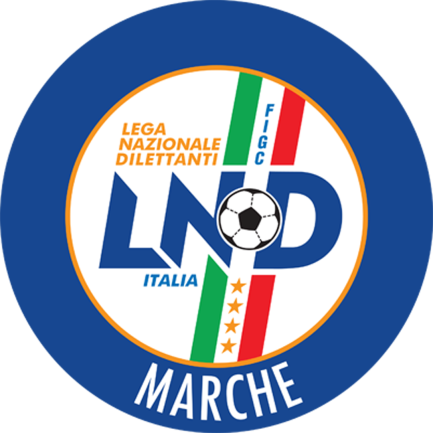 Federazione Italiana Giuoco CalcioLega Nazionale DilettantiCOMITATO REGIONALE MARCHEVia Schiavoni, snc - 60131 ANCONACENTRALINO: 071 285601 - FAX: 071 28560403sito internet: marche.lnd.ite-mail: c5marche@lnd.itpec: marche@pec.figcmarche.itStagione Sportiva 2018/2019Comunicato Ufficiale N° 49 del 11/12/2018Stagione Sportiva 2018/2019Comunicato Ufficiale N° 49 del 11/12/2018Quarti di Finale 03/01/2019Semifinali05/01/2019Finale06/01/2019VincenteGara n° 1pos. 1pos. 1Gara n° 1pos. 2pos. 2Gara n° 2pos. 3pos. 3Gara n° 2pos. 4pos. 4Gara n° 3pos. 5pos. 5Gara n° 3pos. 6pos. 6Gara n° 4pos. 7pos. 7Gara n° 4pos. 8pos. 8Semifinali04/01/2019Finale06/01/2019VincenteGara n° 1pos. 1pos. 1Gara n° 1pos. 2pos. 2Gara n° 2pos. 3pos. 3Gara n° 2pos. 4pos. 4Semifinali02/01/2019Finale06/01/2019VincenteGara n° 1pos. 1pos. 1Gara n° 1pos. 2pos. 2Gara n° 2pos. 3pos. 3Gara n° 2pos. 4pos. 4Semifinali04/01/2019Finale05/01/2019VincenteGara n° 1pos. 1pos. 1Gara n° 1pos. 2pos. 2Gara n° 2pos. 3pos. 3Gara n° 2pos. 4pos. 4Semifinali05/01/2019Finale06/01/2019VincenteGara n° 1pos. 1pos. 1Gara n° 1pos. 2pos. 2Gara n° 2pos. 3pos. 3Gara n° 2pos. 4pos. 4Semifinali04/01/2019Finale05/01/2019VincenteGara n° 1pos. 1pos. 1Gara n° 1pos. 2pos. 2Gara n° 2pos. 3pos. 3Gara n° 2pos. 4pos. 4Semifinali02/01/2019FinaleVincenteGara n° 1pos. 1pos. 1Gara n° 1pos. 2pos. 2Gara n° 2pos. 3pos. 3Gara n° 2pos. 4pos. 4Il Responsabile Regionale Calcio a Cinque(Marco Capretti)Il Presidente(Paolo Cellini)